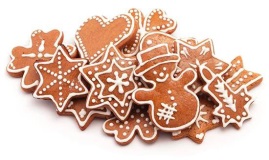 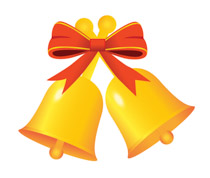 Zveme Vás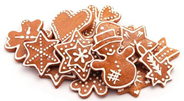 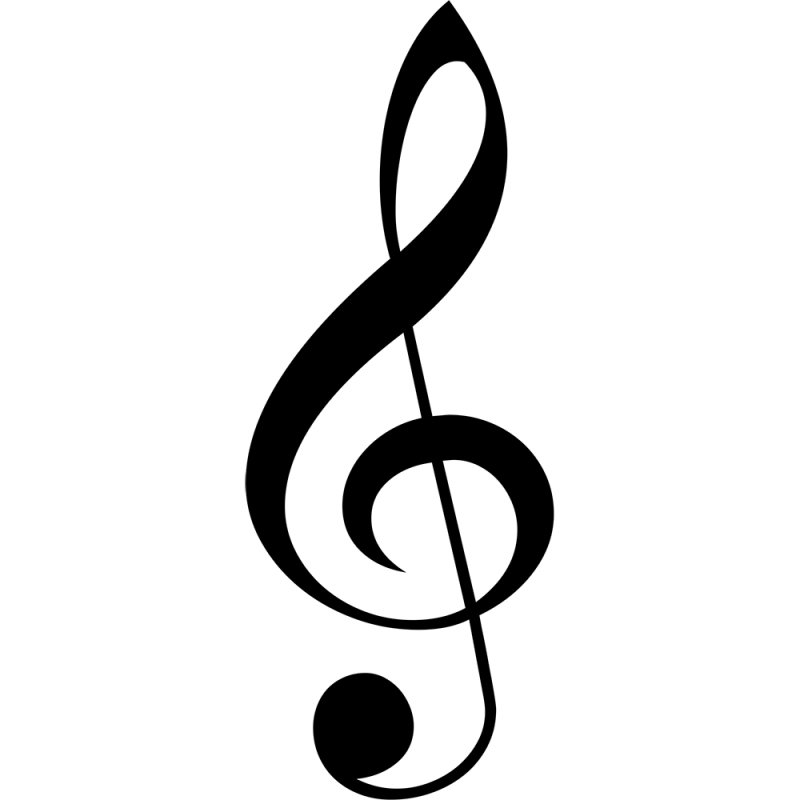 na tradiční vánoční koncert,který se bude konatve čtvrtek 12. 12. 2019v 15.30 hodinv Základní škole ve Slaném Na Hájíchv malé tělocvičně.Před koncertem se můžete potěšit výstavou vánočních perníčků a účastnit se hodnocení Vánoční soutěže o nejkrásnější nazdobený perníček.